BIG IDEA AWARDS CEREMONY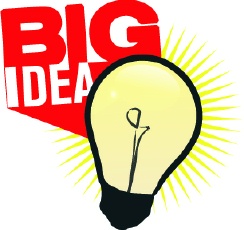 Northern State University Johnson Fine Arts CenterWednesday, December 9, 2020Presented live from Northern State University via Zoom1:00 pm		Welcome, Acknowledgements1:10 pm            	Keynote Speaker – Joe Mahon, Minneapolis Federal Reserve Economist 	 1:30 pm		Elevator Pitches – Finalists/Category winners present elevator pitches  1:40-2:00 pm		Awards Presentation Partners in Business Award Marketing Design Winner AwardCategory Winners: Wellness Agriculture Innovation Competition Awards – 1st, 2nd, 3rd 2:00 pm 		Thank You’s & Wrap Up